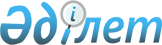 Хромтау ауданы Құдықсай ауылдық округінің әкімінің 2013 жылғы 19 тамыздағы № 1 "Шектеу іс-шараларын енгізе отырып ветеринариялық режимін белгілеу туралы" шешіміне өзгерістер енгізу туралы
					
			Күшін жойған
			
			
		
					Ақтөбе облысы Хромтау ауданы Құдықсай ауылдық округі әкімінің 2014 жылғы 21 қазандағы № 2 шешімі. Ақтөбе облысының Әділет департаментінде 2014 жылғы 05 қарашада № 4056 болып тіркелді. Күші жойылды - Ақтөбе облысы Хромтау ауданы Құдықсай ауылдық округі әкімінің 2017 жылғы 20 ақпандағы № 3 шешімімен      Ескерту. Күші жойылды - Ақтөбе облысы Хромтау ауданы Құдықсай ауылдық округі әкімінің 20.02.2017 № 3 шешімімен (алғашқы ресми жарияланған күнінен бастап қолданысқа енгізіледі).

      Қазақстан Республикасының 2001 жылғы 23 қаңтардағы "Қазақстан Республикасының жергілікті мемлекеттік басқару және өзін-өзі басқару туралы" Заңына, Қазақстан Республикасының 2002 жылғы 10 шілдедегі "Ветеринария туралы" Заңына сәйкес, Құдықсай ауылдық округі әкімі ШЕШІМ ҚАБЫЛДАДЫ:

      1. Құдықсай ауылдық округінің әкімінің 2013 жылғы 19 тамыздағы № 1 "Шектеу іс-шараларын енгізе отырып ветеринариялық режимін белгілеу туралы" (Нормативтік құқықтық актілерді мемлекеттік тіркеу Тізілімінде № 3647 тіркелген, 2013 жылғы 19 қыркүйекте аудандық "Хромтау" газетінде жарияланған) шешіміне келесідей өзгерістер енгізілсін: 

      шешімнің тақырыбы мынадай жаңа редакцияда жазылсын:

      "Хромтау ауданы Құдықсай ауылдық округінің Құдықсай ауылы аумағында шектеу іс-шараларын белгілеу туралы";

      1 тармақ мынадай жаңа редакцияда жазылсын:

      "1. Хромтау ауданы Құдықсай ауылдық округінің Құдықсай ауылы аумағында ірі қара малдары арасында бруцеллез ауруының анықталуына байланысты, шектеу іс-шаралары белгіленсін". 

      2. Осы шешімнің орындалуын бақылауды өзіме қалдырамын.

      3. Осы шешім алғаш ресми жарияланған күнінен соң қолданысқа енгізіледі.


					© 2012. Қазақстан Республикасы Әділет министрлігінің «Қазақстан Республикасының Заңнама және құқықтық ақпарат институты» ШЖҚ РМК
				
      Құдықсай ауылдық округінің әкімі

Н. Изтлеуов
